Приложение № 2к Положению о деловой игре «Выборы в Молодежный парламент», утвержденному решением Молодежной избирательной комиссии Саратовской области  
от 15 ноября 2018 года № 4/1-2   РЕШЕНИЕ  
О ВЫДВИЖЕНИИ КАНДИДАТА В ЧЛЕНЫ МОЛОДЕЖНОГО 
 ПАРЛАМЕНТА__________________________ МУНИЦИПАЛЬНЫЙ РАЙОН, ГОРОДСКОЙ ОКРУГ, РАЙОН ГОРОДА САРАТОВА, ОБРАЗОВАТЕЛЬНАЯ ОРГАНИЗАЦИЯ ВЫСШЕГО ОБРАЗОВАНИЯ ГОРОДА САРАТОВА*Наименование организации (учебного заведения), выдвигающей кандидата в члены Молодежного парламента_________________________________________на основании пункта 3 статьи 14 Положения « О выборах в Молодежный парламент», молодежное общественное объединение решило:Выдвинуть _______________________________________________________ кандидатом в члены Молодежного парламента от молодежного общественного объединения___________________________________________________________" ____ " ___________ 20__г. _____________ __________________________________               (дата)                    (подпись руководителя организации)         (ФИО) " ____ " ___________ 20__г. ___________________ ____________________________               (дата)                        (подпись кандидата)                (фамилия и инициалы) М.П.*заполняется за исключением случаев самовыдвиженияПриложение № 3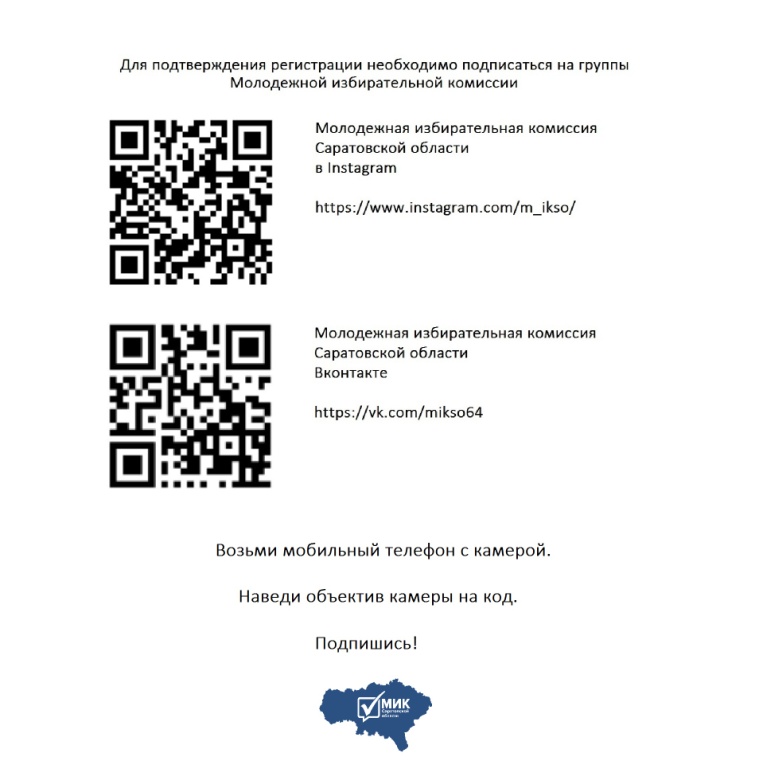 к Положению о деловой игре «Выборы в Молодежный парламент», утвержденному решением Молодежной избирательной комиссии Саратовской области  
от 15 ноября 2018 года № 4/1-2   СВЕДЕНИЯ О КАНДИДАТЕ Ф.И.О.___________________________________________________________________ Дата месяц и год рождения______________________________________________Место учебы, работы____________________________________________________________________________________________________________________________Должность_______________________________________________________________Сведения об образовании (что окончил, когда окончил, специальность по диплому)_________________________________________________________________ Кем выдвигается в члены Молодежного парламента ____________________________________________________________________Принадлежность к молодежной организации, органов молодежного самоуправления _________________________________________________________________________Принадлежность к политической партии____________________________________Район проживания______________________________________________________Номер телефона, адрес эл. почты_________________________________________Даю свое согласие Молодежной избирательной комиссии Саратовской области на обработку персональных данных в соответствии с Федеральным законом Российской Федерации от 27.07.2006 года №152-ФЗ «О персональных данных».К заявлению прилагаю документы в соответствии с п.3.статьи 14 Положения о выборах в Молодежный парламент:решение органа молодежного общественного объединения о выдвижении кандидата на выборы в Молодежный парламент;предвыборную программу." ____ " ___________ 20__г. ___________________ ____________________________               (дата)                        (подпись кандидата)                (фамилия и инициалы) " ____ " ___________ 20__г. ___________________ ____________________________               (дата)                        (подпись кандидата)                (фамилия и инициалы) М.П.Приложение № 4к Положению о деловой игре «Выборы в Молодежный парламент», утвержденному решением Молодежной избирательной комиссии Саратовской области  
от 15 ноября 2018 года № 4/1-2   ПРЕДВЫБОРНАЯ ПРОГРАММА КАНДИДАТА В ЧЛЕНЫ МОЛОДЕЖНОГО 
 ПАРЛАМЕНТА __________________________ МУНИЦИПАЛЬНЫЙ РАЙОН, ГОРОДСКОЙ ОКРУГ, РАЙОН ГОРОДА САРАТОВА, ОБРАЗОВАТЕЛЬНАЯ ОРГАНИЗАЦИЯ ВЫСШЕГО ОБРАЗОВАНИЯ ГОРОДА САРАТОВА"____" ________________20___ годаПредвыборная программа кандидата представляется в территориальную молодежную избирательную комиссию в оформленном виде на 1-2 листах формата А-4, в том числе и на электронном носителе. Программа может содержать: фотографии кандидата; текстовую часть видения своей деятельности; агитационный материал (призывы) в поддержку кандидата; личные достижения кандидата по вопросам реализации молодежной политики; результаты участия кандидата в конкурсах, олимпиадах, молодежных акциях, реализации социальных проектов и других видов общественно значимой деятельности; отзывы о деятельности кандидата; слоганы и рисунки по избирательной тематике. 